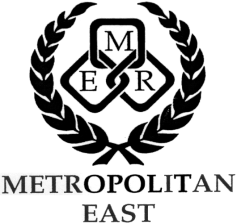 TEAM REFUNDSRefundsNote: Parents will need to initiate the refund process by logging into the Online Shop.Instructions for how parents process their refund claim are located on the Metropolitan East School Sport website.  No refund will be approved until apparel item has been returned.Manager’s Name:Team:Mobile:Date:Manager’s SignatureMESS Office Use OnlyMESS Office Use OnlyStudent NameItems Returned for RefundSizeReceived at MESS OfficeRefund Processed